Dear (Group of Servicemen and Women. Ex: Servicemen and Women of the Navy),(Military Department)(Name of Country),I would like to thank you for all the hard work you regularly put in, towards protecting and serving the country. I want to let you know how much I appreciate, as well as respect your efforts, as well as your contribution to society. Thank you for serving our country by working hard, and relentlessly, to keep the country and its people safe. Your hard work is recognized, and I am grateful to you for it.Yours Truly,(Your Name)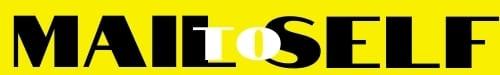 